25th annual Spring Symposium and State Competition Tacoma, WA. April 18-20, 2019                                                              Hotel Information SheetHotel MuranoHotel Murano                                      1320 Broadway PlazaTacoma, Washington 98402Main phone (253) 238-8000Fax (253) 627-3167Toll Free: 888-862-3255www.hotelmuranotacoma.comKing Deluxe $159.00 $159.00 $169.00 $179.00 QuadDouble Double Deluxe $159.00 $159.00 $169.00 $179.00 Quadhttps://gc.synxis.com/rez.aspx?Hotel=76784&Chain=21650&arrive=4/18/2019&depart=4/21/2019&adult=1&child=0&group=0713343 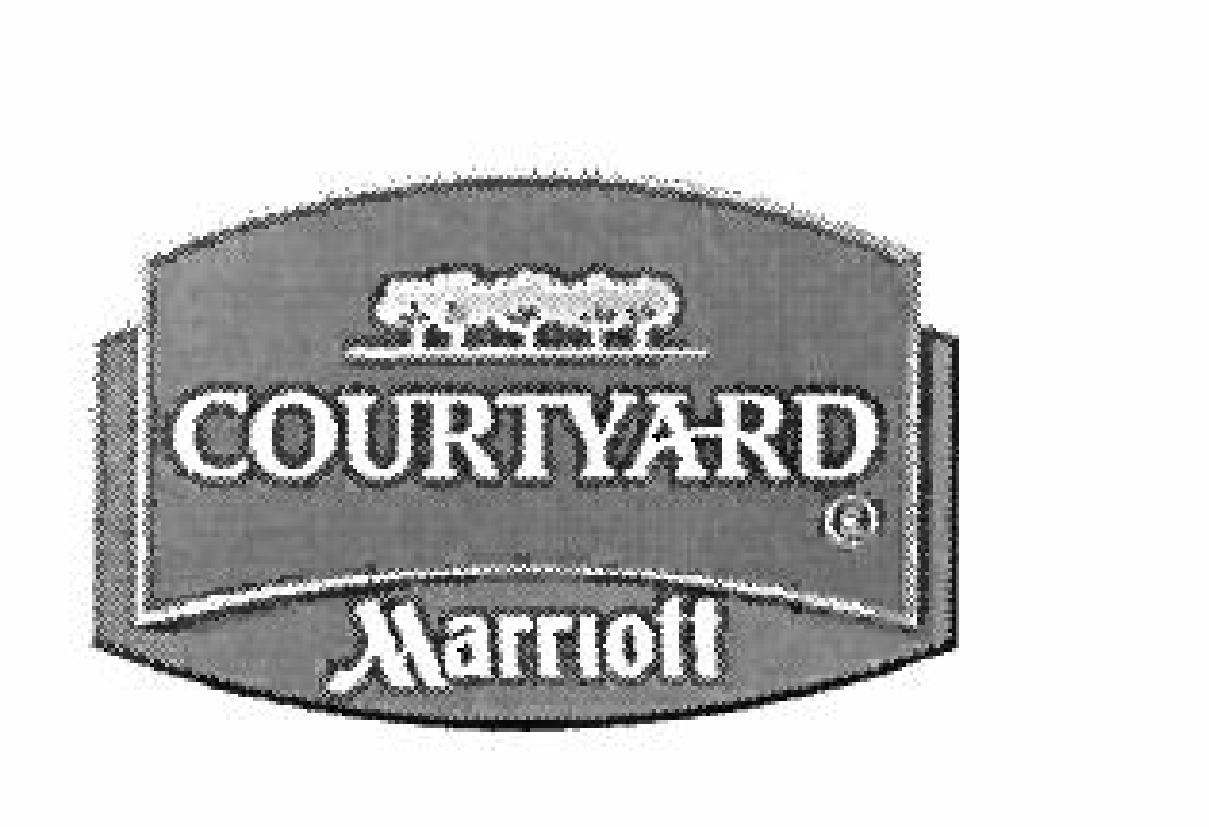 http://www.marriott.com/hotels/travel/seatd-courtyard-tacoma-downtown/Courtyard Tacoma Downtown1515 Commerce Street  Tacoma  Washington  98402  USA  253-591-9100Here is your online reservation link:  all rooms $179WCTSMA Spring Symposium / Competition***Please contact Larry Howe, Executive Director if you are unable to secure rooms for WCTSMA****